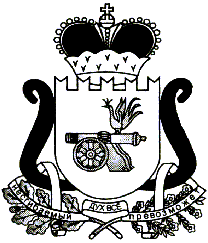         Контрольно-ревизионная комиссия муниципального образования«Ельнинский район» Смоленской областиЗАКЛЮЧЕНИЕ № 70по результатам проверки  отчета об исполнении бюджета Бобровичского  сельского поселения Ельнинского района Смоленской области за 9 месяцев  2022 годаг. Ельня								                        24.10.2022 г.Настоящее заключение к отчёту об исполнении бюджета Бобровичского сельского поселения Ельнинского района Смоленской области  за 9 месяцев 2022 года подготовлено в соответствии со ст. 264.2 БК РФ, п. 1.15 Плана работы Контрольно – ревизионной комиссии муниципального образования «Ельнинский район» Смоленской области на 2022 год, Положением о бюджетном процессе в Бобровичском сельском поселении Ельнинского района Смоленской области.Анализ отчёта об исполнении бюджета проведен в следующих целях:   - сопоставление утвержденных показателей бюджета сельского поселения за 9 месяцев 2022 года с годовыми назначениями, а также с показателями за аналогичный период предыдущего года;   - выявление возможных несоответствий (нарушений) и подготовка предложений, направленных на их устранение.   Анализ изменений параметров бюджета сельского поселения 
за 9 месяцев 2022 годаРешением Совета депутатов Бобровичского сельского поселения Ельнинского района Смоленской области от 24.12.2021 г. № 34 «О бюджете Бобровичского сельского поселения Ельнинского района Смоленской области на 2022 год и плановый период 2023 и 2024 годов» общий объем доходов был утвержден в сумме 6780,3 тыс. руб., в том числе безвозмездных поступлений в сумме 4797,0 тыс. руб., общий объем расходов в сумме 6780,3 тыс. руб., дефицит  бюджета отсутствует.В течении отчетного периода в решение о бюджете дважды вносились изменения, в результате которых бюджет сельского поселения по основным показателям был утвержден следующим образом: общий объем доходов в сумме 6773,4 тыс. руб., в том числе безвозмездные поступления в сумме 4790,1 тыс. рублей, общий объем расходов в сумме 7353,6 тыс. руб., дефицит бюджета в сумме 580,2 тыс. руб.Анализ исполнения бюджета сельского поселения за 9 месяцев 2022 годаТаблица № 1                                                                                                        (тыс. рублей)Бюджет сельского поселения за 9 месяцев 2022 года исполнен с превышением доходов над  расходами (профицитом бюджета) в сумме 663,7 тыс. рублей, который на 499,9 тыс. рублей больше чем по итогам аналогичного отчетного периода прошлого года.Анализ исполнения доходов бюджета сельского поселенияза 9 месяцев 2022 года Уточненный бюджет сельского поселения на 2022 год по доходам исполнен в течение отчетного периода в сумме 5592,2 тыс. рублей или  на 82,6% по отношению к плановым бюджетным назначениям. По сравнению с аналогичным показателем прошлого года темпы его роста сократились на 4,1%. В течение 4-го квартала 2022 года доходов в бюджет сельского поселения планируется получить в сумме 1181,2 тыс. рублей.Показатели  исполнения бюджета в разрезе источников доходов приведены в Таблице № 2.Таблица № 2                   							       (тыс. рублей)В общем объеме всех доходов сельского поселения налоговые и неналоговые поступления имеют удельный вес 35,9%. В отчетном периоде они исполнены в сумме 2009,0 тыс. рублей или на 101,3% к плановым бюджетным назначениям. Анализ этого показателя выявил увеличение темпов роста в сравнении с аналогичным отчетным периодом прошлого года в сумме 734,6 тыс. рублей, что составляет 56,7%.За 9 месяцев 2022 года исполнение по налоговым поступлениям сложилось в сумме 1930,2 тыс. рублей, что составило 97,3%  к уточненным годовым назначениям. По отношению к аналогичному показателю прошлого года, нынешний увеличился на сумму 738,9 тыс. рублей  (на 62,0%).  Наибольший удельный вес в структуре налоговых поступлений занимает поступление земельного налога в бюджет сельского поселения – 754,0 тыс. рублей или 49,7% к плановым назначениям. В структуре налоговых поступлений он имеет долю в 152,5%. Поступление в отчетном периоде единого сельскохозяйственного налога составило 0,5 тыс. рублей. Данный вид налоговых поступлений имеет наименьшую долю в структуре всех налоговых поступлений – 0,02 %.За 9 месяцев 2022 года неналоговые поступления в виде арендной, либо иной платы, получаемых за передачу  в возмездное пользование гос. или муниципального имущества в бюджет сельского поселения составили 78,4 тыс. рублей. В аналогичном отчетном периоде прошлого года поступления этого вида дохода составили 83,1 тыс. рублей. Доля этого источника в структуре налоговых и неналоговых доходов составила 3,9%.Анализ исполнения доходной части бюджета сельского поселения за 9 месяцев 2022 года показал, что в общем объеме всех доходов по-прежнему преобладают безвозмездные поступления, это 64,1%. В отчетном периоде они исполнены в сумме 3583,1 тыс. рублей или на 74,8% по отношению к плановым бюджетным назначениям. Темпы роста данного показателя сократились в отчетном периоде на 976,7 тыс. рублей, что больше меньше значения на 21,4%. Анализ исполнения расходов бюджета сельского поселения за 9 месяцев 2022 года	 Исполнение бюджета сельского поселения по расходам за 9 месяцев 2022 года составило 4928,5 тыс. рублей или 67,0% к годовым бюджетным назначениям.  Сведения по исполнению расходной части бюджета сельского поселения в разрезе разделов (подразделов) приведены в Таблице № 3. Таблица № 3                                                 			                                (тыс.рублей)Темпы роста показателей расходования бюджетных средств сельского поселения в отчетном периоде сократились на 741,8 тыс. рублей, что меньше на 13,1%, чем в аналогичном периоде прошлого года. Бюджетные средства, запланированные к освоению в 4-м квартале 2022 года, составили  2425,1 тыс. рублей.  Пояснительная записка, предоставленная совместно с отчетом об исполнении бюджета поселения за 9 месяцев 2022 года в полном объеме отражает направления расходования бюджетных средств.	 В соответствии с требованиями ч. 5 ст. 264.2 Бюджетного кодекса Российской Федерации отчет об исполнении бюджета Бобровичского  сельского поселения Ельнинского района Смоленской области за 9 месяцев 2022 года утвержден постановлением Администрации Бобровичского сельского поселения Ельнинского района Смоленской области от 21.10.2022 года № 41, с общим объемом доходов 5592216 руб. 88 коп., с общим объёмом расходов 4928535 руб. 22 коп., с профицитом  бюджета 663681 руб. 66 коп., что соответствует данным, установленным в ходе проведения экспертизы, а так же данным отчета об исполнении бюджета Бобровичского сельского поселения Ельнинского района Смоленской области по состоянию на 01.10.2022 года.	 По итогам отчетного периода просроченной и долгосрочной кредиторской задолженности нет, обязательств по судебным решениям и исполнительным документам не возникло. Незавершенных объектов капитального строительства, а также вложений в объекты недвижимого имущества за 9 месяцев 2022 года не было.Контрольно-ревизионная комиссия муниципального образования «Ельнинский район» Смоленской области (далее – Комиссия) считает, что бюджет Бобровичского сельского поселения Ельнинского района Смоленской области за 9 месяцев 2022 года исполняется в соответствие с требованиями и нормами действующего бюджетного законодательства РФ. В связи с чем, Комиссия рекомендует Совету депутатов Бобровичского сельского поселения принять к сведению отчет об исполнении бюджета Бобровичского сельского поселения Ельнинского района Смоленской области за 9 месяцев 2022 года.Инспектор  Контрольно - ревизионной Комиссии  муниципального   образования «Ельнинский район» Смоленской области                                                 Е.П. Ковалева НаименованиеИсполненоза 9 мес. 2021г.2022 год2022 год2022 год2022 годНаименованиеИсполненоза 9 мес. 2021г.ПланИсполнение за 9 месяцев(%)к плануТемпы роста (%)к 9 мес. 2021г.Всего  доходов, в том числе:5834,16773,45592,282,695,9Налоговых поступлений1274,41983,31930,7101,3151,5Неналоговых поступлений--78,4--Безвозмездных поступлений4559,84790,13583,174,878,6Всего расходов 5670,37353,64928,567,086,9Дефицит (профицит) 163,8-580,2663,7--НаименованиеИсполнено за 9 мес. 2021г.2022 год2022 год2022 год2022 год2022 год2022 год2022 годНаименованиеИсполнено за 9 мес. 2021г.ПланИсполнение  Исполнение  Исполнение  Темпы ростаТемпы ростаУдельный вес в общем показателеНаименованиеИсполнено за 9 мес. 2021г.Планза 9 мес. 2022г.к плану(%)Неосвоенные средства « - » превышение(абсол)к 9 мес. 2021г.(%)к 9 мес. 2021г.Удельный вес в общем показателеИтого  доходов, в том числе:5834,16773,45592,282,61181,2-241,995,9100,0Всего налоговых и неналоговых поступлений:1274,41983,32009,0101,3-25,7+734,6157,635,9Налоговых поступлений, в т.ч.:1191,31983,31930,297,353,1+738,9162,096,0Налог на доходы физических лиц207,0328,4201,761,4126,7-5,397,410,4Доходы от уплаты акцизов по подакцизным товарам (продукции)818,21129,8971,986,0157,9+153,7118,850,4Единый сельскохозяйственный налог8,00,00,50,0-0,5-7,56,30,02Налог на имущество физических лиц 2,130,62,68,528,0+0,5123,80,1Земельный налог156,1494,5754,0152,5-259,5+597,9483,039,1Неналоговых поступлений83,10,078,40,0-78,4-4,794,33,9Доходы, получаемые в виде арендной, либо иной платы, получаемой за передачу  в возмездное пользование гос. и муниципального имущества.83,10,078,40,0-78,4-4,794,3100,0Всего безвозмездных  поступлений:4559,84790,13583,174,81207,0-976,778,664,1Дотации бюджетам сельских поселений на выравнивание бюджетной обеспеченности3159,04752,73565,875,01186,9+406,8112,999,5Субсидии бюджетам бюджетной системы (межбюджетные субсидии)1202,90,00,00,00,0-1202,90,00,0Субвенции бюджетам сельских поселений на осуществление первичного воинского учета на территориях, где отсутствуют военные комиссариаты21,837,417,346,320,1-4,579,40,5Прочие межбюджетные трансферты, передаваемые бюджетам20,00,00,00,00,0-20,00,00,0Прочие безвозмездные поступления в бюджеты сельских поселений156,10,00,00,00,0-156,10,00,0НаименованиеИсполнено за 9 мес. 2021г.2022 год2022 год2022 год2022 год2022 год2022 год2022 годНаименованиеИсполнено за 9 мес. 2021г.ПланИсполнение  Исполнение  Исполнение  Темпы ростаТемпы ростаУдельный вес в общем показателеНаименованиеИсполнено за 9 мес. 2021г.Планза 9 мес. 2022г.% (относ) планаНеосвоенные средства « - » превышение(абсол)к 9 мес. 2021г.% (относ)к 9 мес. 2021г.Удельный вес в общем показателеИтого  расходов, в том числе:5670,37353,64928,567,02425,1-741,886,9100,00100 «Общегосударственные вопросы», в т.ч.:3196,94983,93310,866,41673,1+113,9103,667,20102 «Функционирование высшего должностного лица субъекта РФ и муниципального  образования»327,0609,5451,074,0158,5+124,0137,913,60103 «Функционирование законодательных (пред-ных) органов гос. власти и представительных органов муниципальных образований»-5,00,00,05,00,00,00,00104 «Функционирование Правительства РФ, высших исполнительных органов государственной власти субъектов РФ, местных администраций» 2573,14224,52734,964,71489,6+161,8106,382,60106 «Обеспечение деятельности финансовых, налоговых и таможенных органов и органов финансового (финансово-бюджетного) надзора»31,731,931,9100,00,0+0,2100,61,00107 «Обеспечение проведение выборов и референдумов»0,093,093,0100,00,0+93,00,02,80111 «Резервные фонды»-20,00,00,020,00,00,00,00113 «Другие общегосударственные вопросы»265,10,00,00,00,0-265,10,00,00200 «Национальная оборона»21,837,417,346,020,1-1,779,40,40203 «Мобилизационная и вневойсковая подготовка»21,837,417,346,020,1-1,779,40,40300 «Национальная безопасность и правоохранительная деятельность»16,520,60,00,020,6-16,50,00,00310 «Защита населения и территории от чрезвычайных ситуаций природного и техногенного характера, пожарная безопасность»16,520,60,00,020,6-16,50,00,00400 «Национальная экономика», в т.ч.: 1189,91694,11168,369,0525,8-21,698,223,70409 «Дорожное хозяйство (дорожные фонды)» 1189,91643,11168,371,1474,8-21,698,2100,00412 «Другие вопросы в области национальной экономики»-51,00,00,051,00,00,00,00500 «Жилищно-коммунальное хозяйство», в т.ч.:1245,3617,6432,270,0185,4-813,134,78,80502 «Коммунальное хозяйство»121,8318,5260,481,858,1+138,6213,860,20503 «Благоустройство»1123,5299,1171,857,4127,3-951,715,339,7